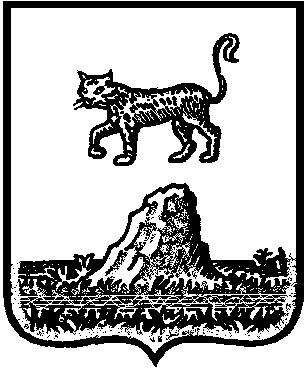 АДМИНИСТРАЦИЯ ТОГОДСКОГО СЕЛЬСКОГО ПОСЕЛЕНИЯП О С Т А Н О В Л Е Н И Е14 января 2022 года № 11д.ТогодьО внесении изменений в постановление Администрации Тогодского сельского поселения от 27.02.2017 № 9 «Об утверждении административного регламента по предоставлению муниципальной услуги « Предоставление муниципальной услуги по назначению,выплате и перерасчету пенсии за выслугу лет муниципальным служащим,а также лицам, замещающим муниципальные должности в Администрации Тогодского сельского поселения»            В соответствии с Федеральным законом от 27 июля 2010 года № 210-ФЗ «Об организации предоставления государственных и муниципальных услуг» Администрация Тогодского сельского поселения  ПОСТАНОВЛЯЕТ:          1.Внести  в постановление Администрации Тогодского сельского поселения от 27.02.2017 № 9 «Об утверждении административного регламента по предоставлению муниципальной услуги « Предоставление муниципальной услуги по назначению,выплате и перерасчету пенсии за выслугу лет муниципальным служащим,а также лицам, замещающим муниципальные должности в Администрации Тогодского сельского поселения» следующие изменения:     1.1 Изложить пункт 2.14.1 раздела II Административного регламента в новой редакции:«2.14.1  Запрещено требовать от заявителя:        2.14.1. Представления документов и информации или осуществления действий, представление или осуществление которых не предусмотрено нормативными правовыми актами, регулирующими отношения,возникающие в связи с предоставлением муниципальной услуги;        2.14.2. Представления документов  и  информации, которые в соответствии с нормативными правовыми актами Российской Федерации,областными нормативными правовыми актами и муниципальными правовыми актами находятся в распоряжении органов, предоставляющих муниципальную услугу, иных государственных органов, органов местного самоуправления и (или) подведомственных государственным органам и органам местного самоуправления организаций, участвующих в предоставлении государственных или муниципальных услуг, за исключением документов, указанных в части 6 статьи 7 Федерального закона от 27 июля 2010 года № 210-ФЗ «Об организации предоставления государственных и муниципальных услуг»;          2.14.3. Осуществления действий, в том числе согласований,необходимых для получения муниципальной услуги и связанных с обращением в иные государственные органы, органы местного самоуправления, организации, за исключением получения услуг и получения документов и информации, предоставляемых в результате предоставления таких услуг, включенных в перечни, указанные в части 1 статьи 9 Федерального закона от 27 июля 2010 года № 210-ФЗ «Об организации предоставления государственных и муниципальных услуг»;            2.14.4. Представления документов и информации, отсутствие и (или)недостоверность которых не указывались при первоначальном отказе в приеме документов, необходимых для предоставления муниципальной услуги, либо в предоставлении муниципальной услуги, за исключением следующих случаев:- изменение требований нормативных правовых актов, касающихся предоставления муниципальной услуги, после первоначальной подачизаявления о предоставлении муниципальной услуги;- наличие ошибок в заявлении о предоставлении муниципальной услуги и документах, поданных заявителем после первоначального отказа в приемедокументов, необходимых для предоставления муниципальной услуги, либов предоставлении муниципальной услуги и не включенных в представленныйранее комплект документов;- истечение срока действия документов или изменение информации после первоначального отказа в приеме документов, необходимых для предоставления муниципальной услуги, либо в предоставлении муниципальной услуги;-выявление документально подтвержденного факта (признаков)ошибочного или противоправного действия (бездействия) должностного лица, органа, предоставляющего муниципальную услугу, муниципального служащего, работника многофункционального центра при первоначальном отказе в приеме документов, необходимых для предоставления муниципальной услуги, либо в предоставлении муниципальной услуги, о чем в письменном виде за подписью руководителя органа, предоставляющего муниципальную услугу, руководителя многофункционального центра при первоначальном отказе в приеме документов, необходимых для предоставления муниципальной услуги, уведомляется заявитель, а также приносятся извинения за доставленные неудобства;          2.14.5. Предоставления на бумажном носителе документов и информации, электронные образы которых ранее были заверены в соответствии с пунктом 7.2 части 1 статьи 16 Федерального закона от 27 июля 2010 года № 210-ФЗ «Об организации предоставления государственных и муниципальных услуг», за исключением случаев, если нанесение отметок на такие документы либо их изъятие является необходимым условием предоставления государственной или муниципальной услуги, и иных случаев, установленных федеральными законами.»          2. Опубликовать постановление в муниципальной газете «Тогодской официальный вестник» и разместить на официальном сайте АдминистрацииТогодского сельского поселения в информационно-телекоммуникационной сети «Интернет».Главасельского поселения                                                    Г.И.Хаббо